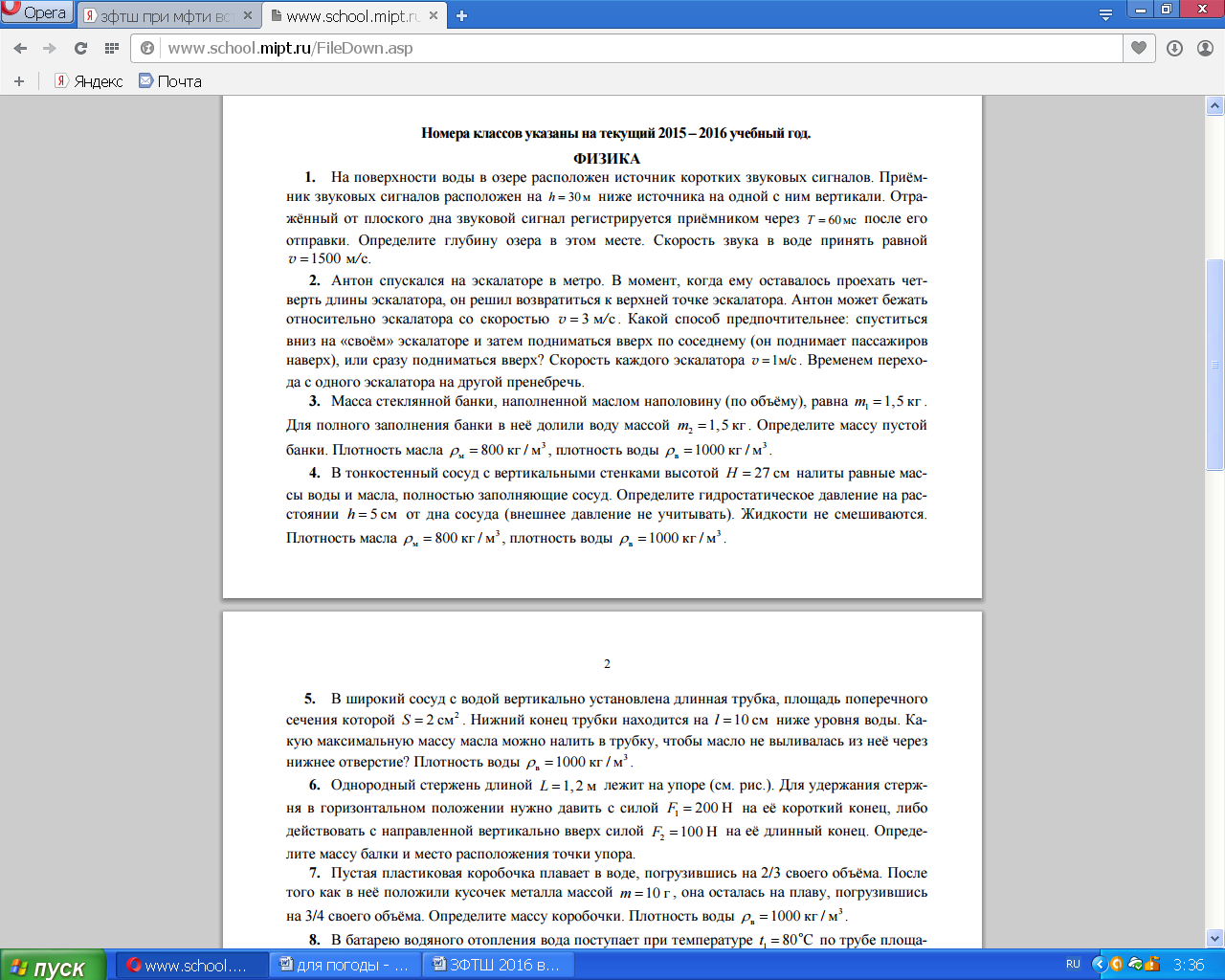 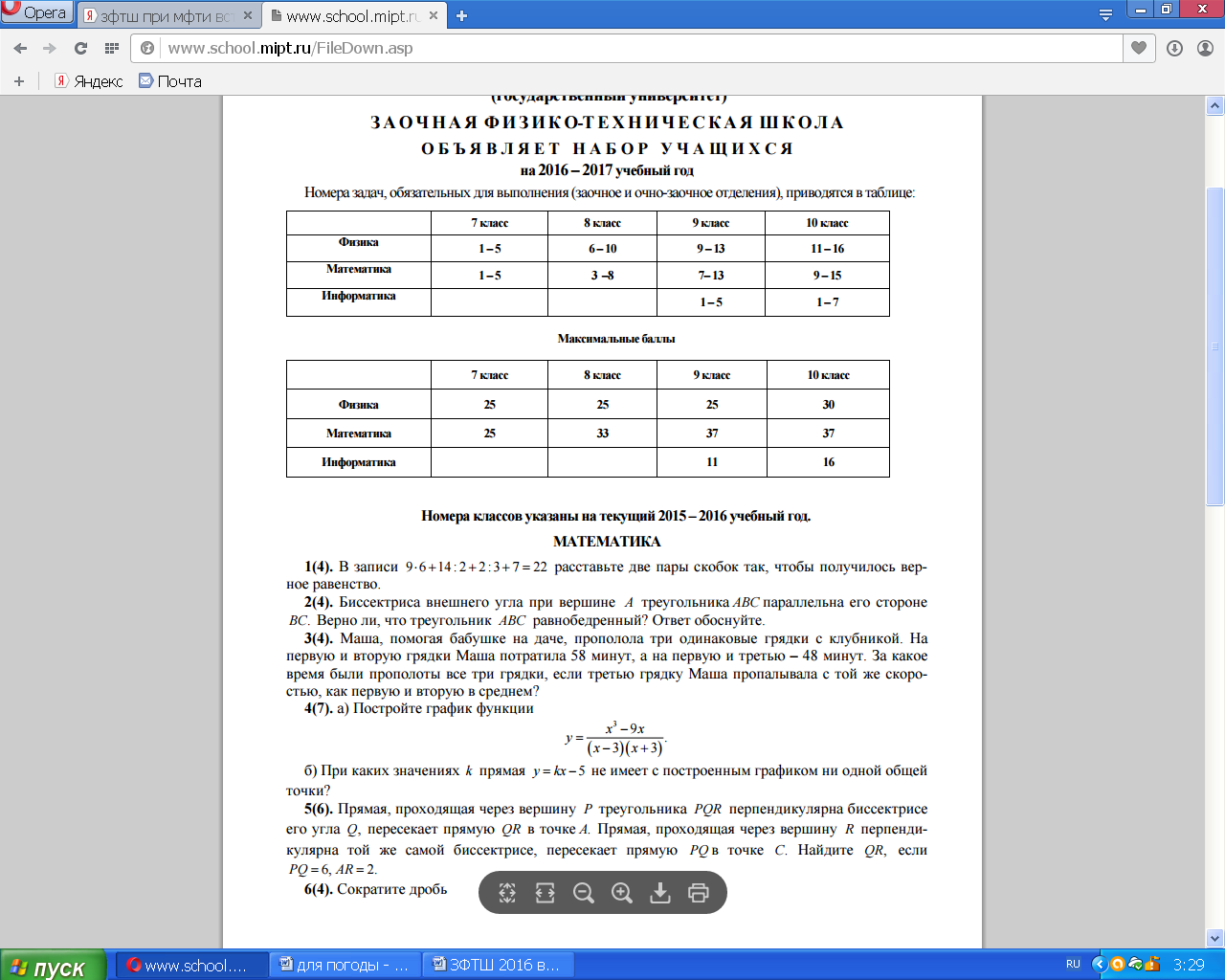 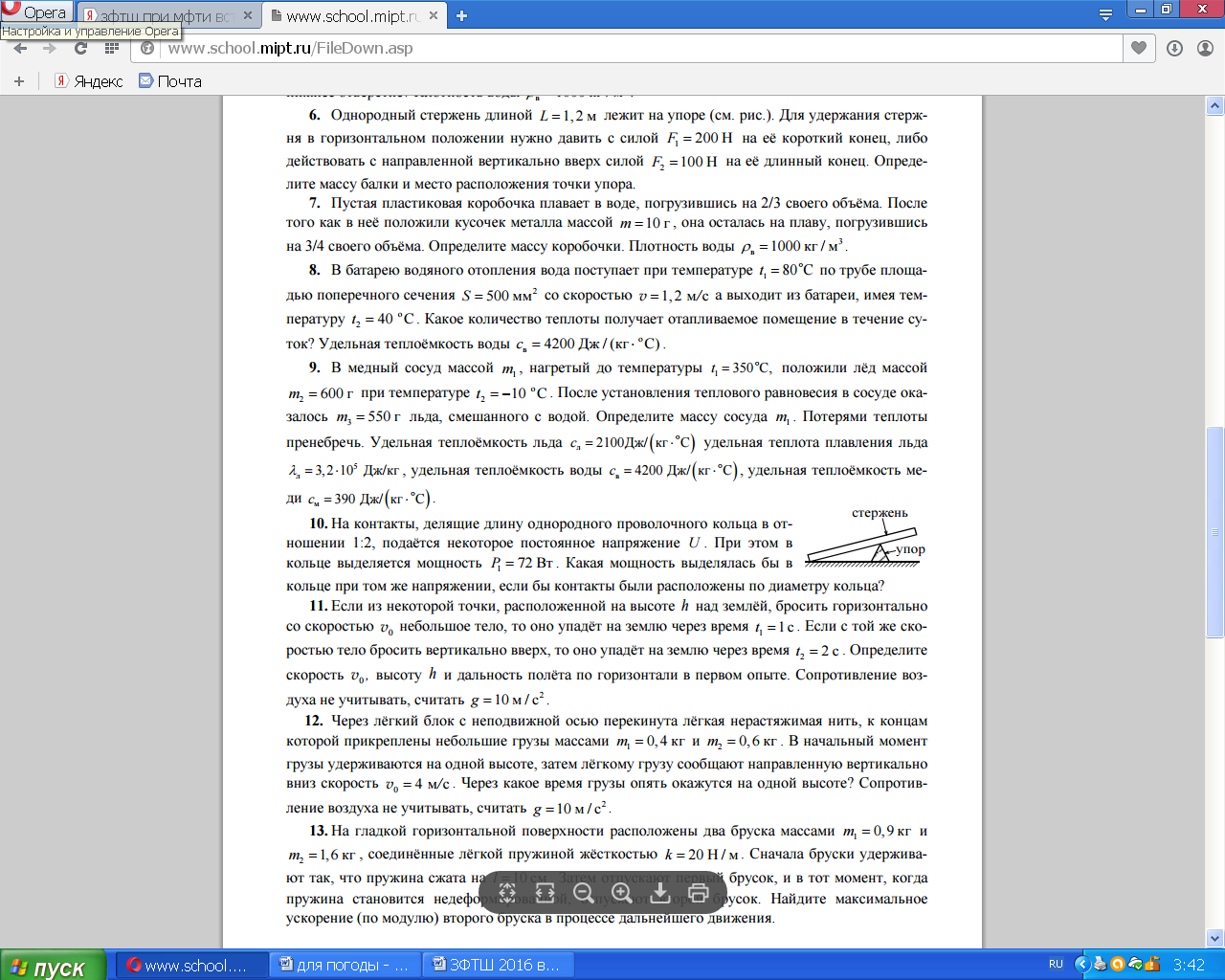 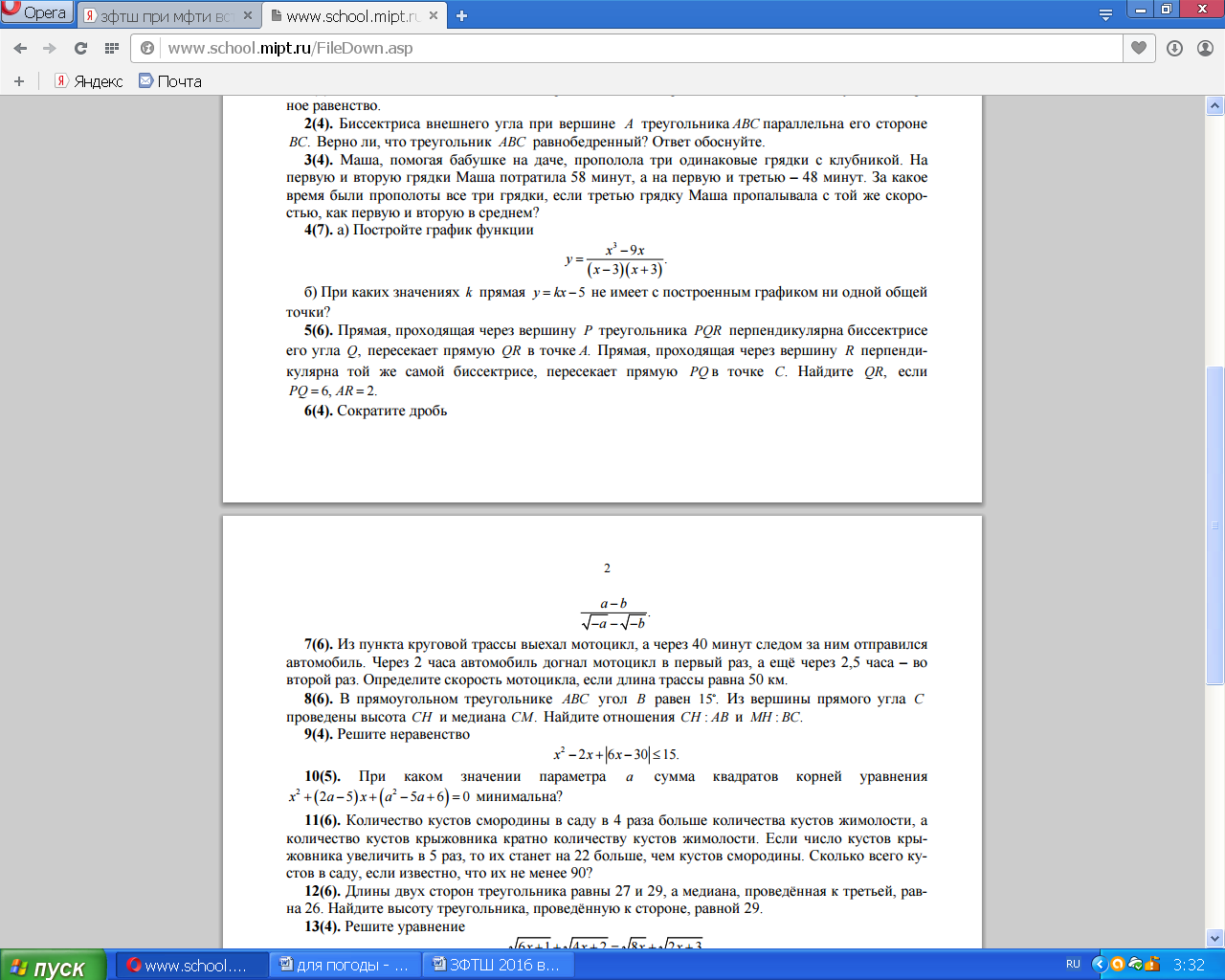 кают второй брусок. йдите максимальное ускорение (по модулю) второго бруска в процессе дальнейшего движе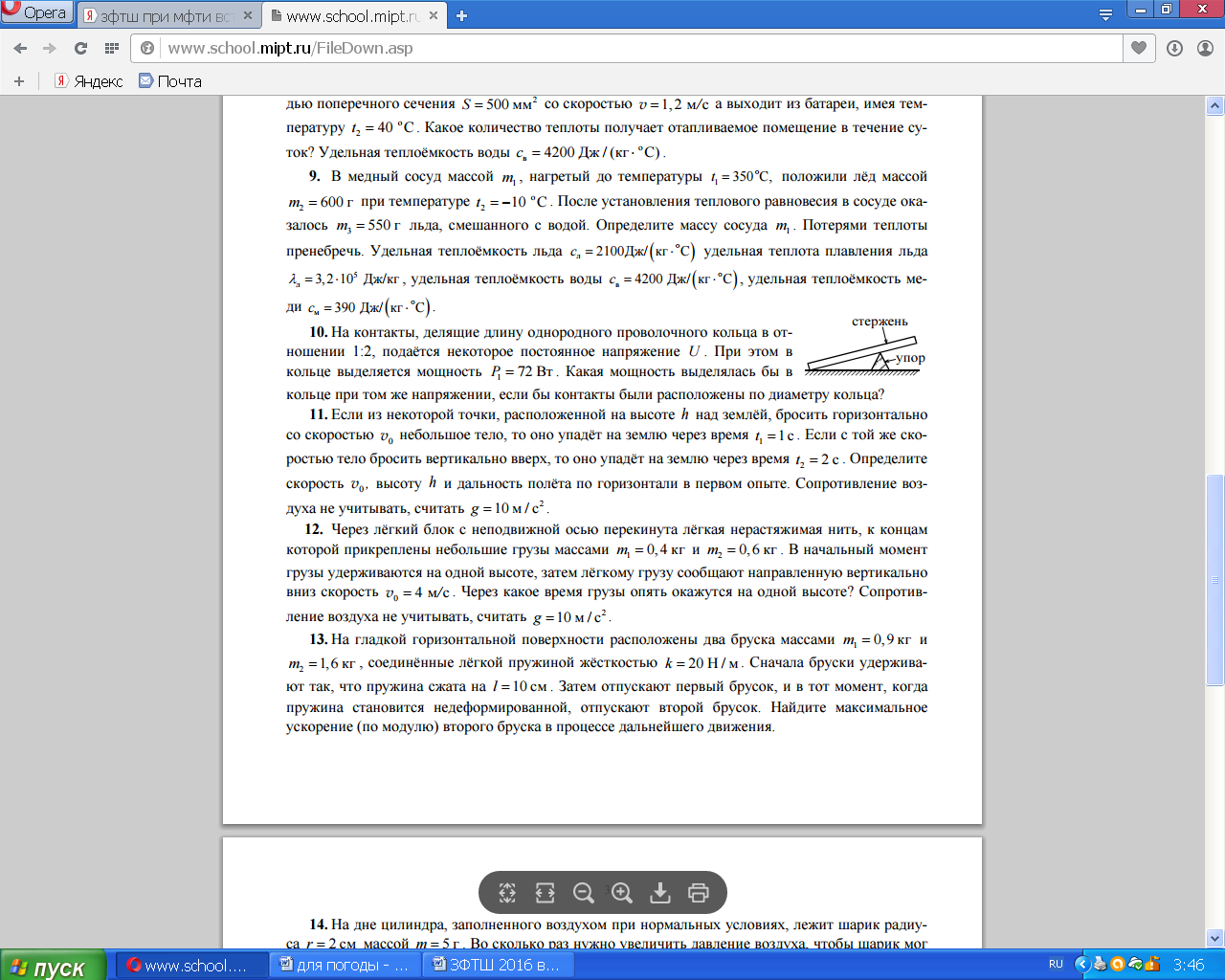 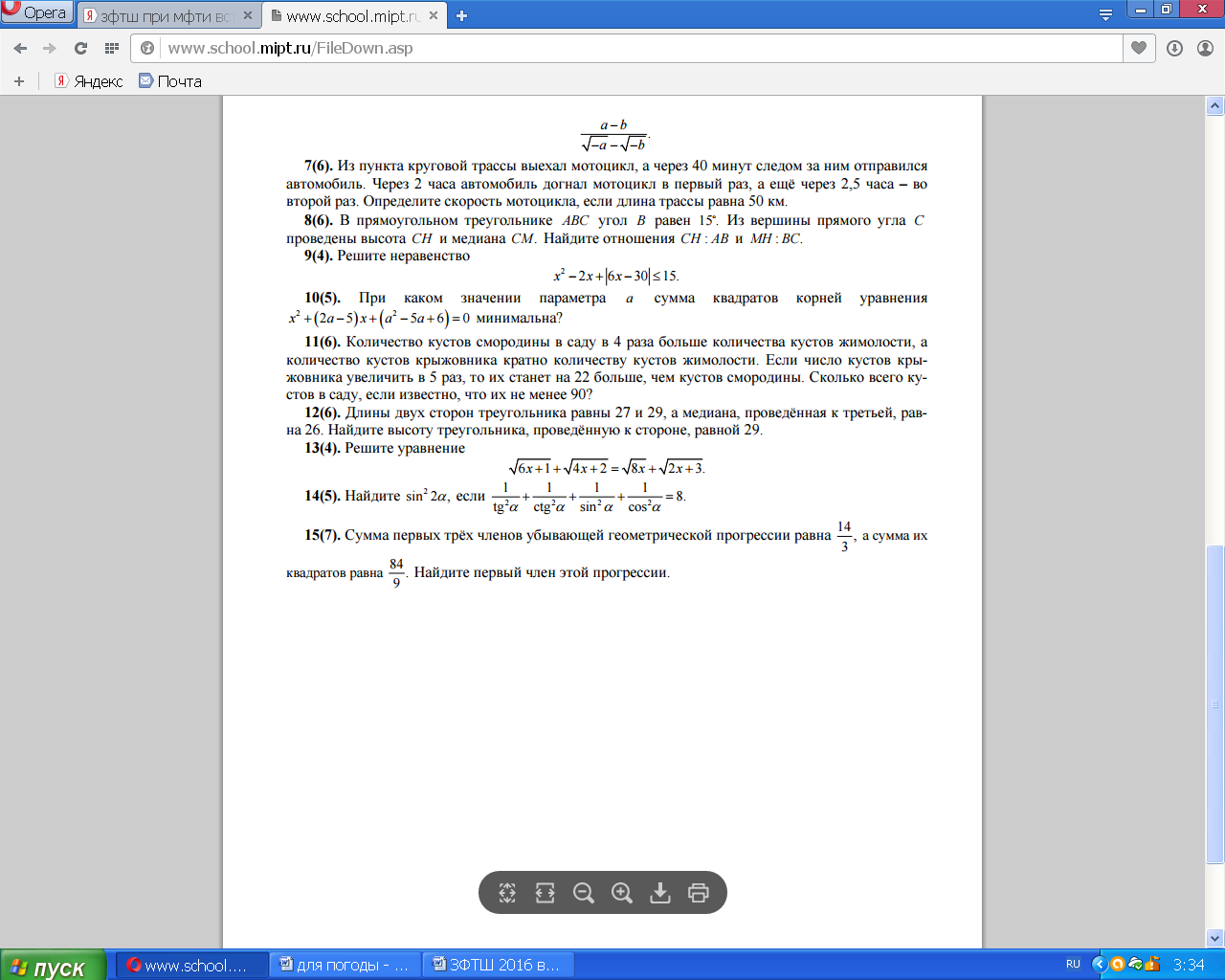 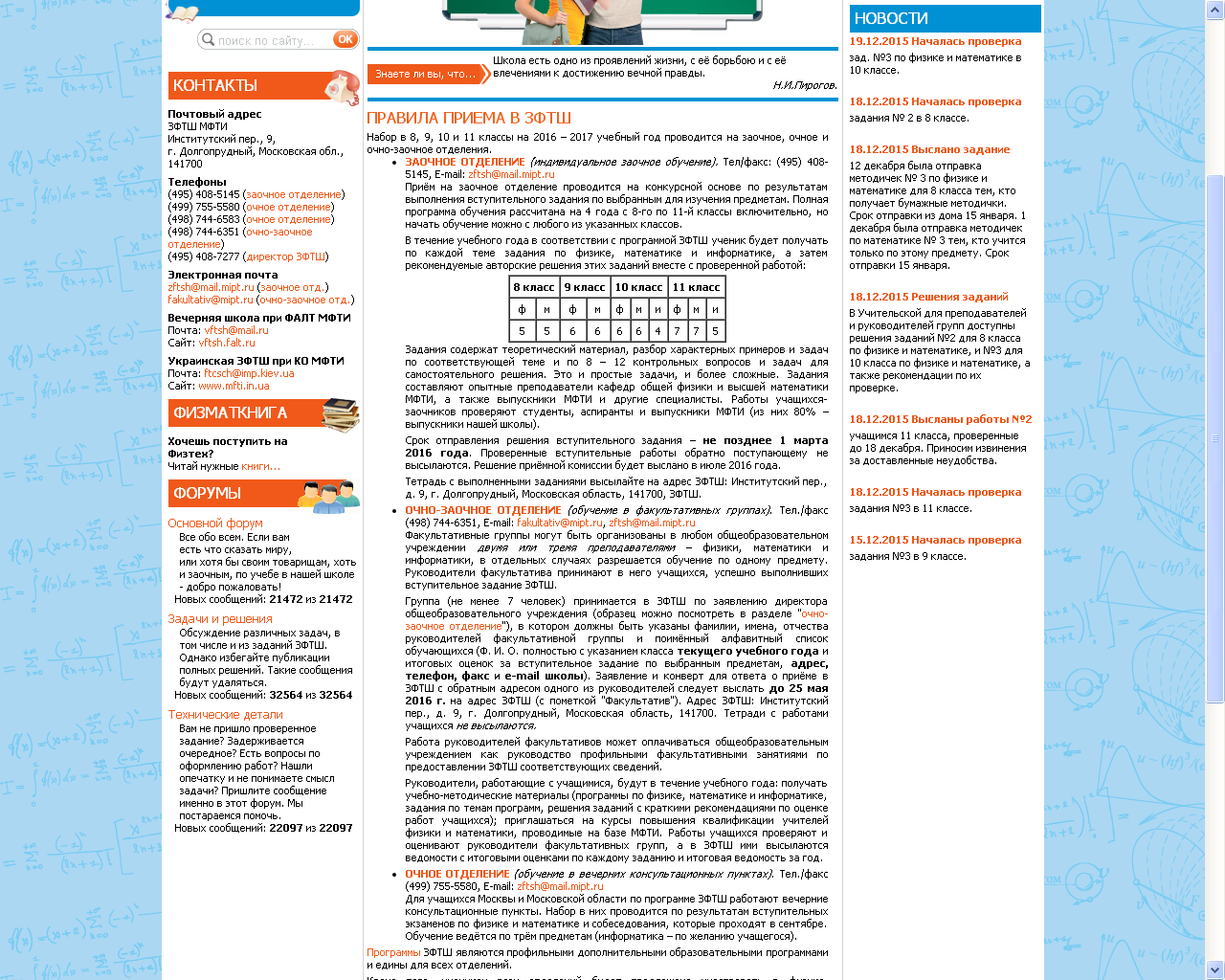 